Den Helder, 23-03-2020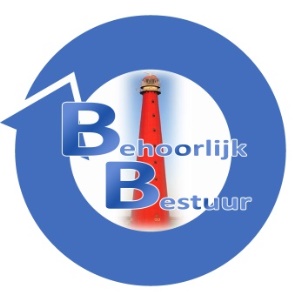 Schriftelijke Vragen Behoorlijk Bestuur omtrent Schietincident en Verboden wapenbezit conform art. 36 Reglement van Orde. Geachte college,Refererend aan een 2 tal krantenartikelen, d.d 21 en 22 maart jl
‘Gewonde bij een schietpartij aan de Ruyghweg’ & ‘Arrestatieteam houdt vrouw aan in Den Helder voor vuurwapenbezit’Heeft de fractie van Behoorlijk Bestuur een aantal vragen aan u:M.b.t. de schietpartij aan de Ruyghweg:betreft het hier om drugsgerelateerde afrekening?
Zo ja:
>waren betrokkenen bij u en of de politie in beeld als zijnde risicofactor voor omwonenden?
>wat heeft u en de politie er aan gedaan om dit schietincident te voorkomen.Valt dit incident anders dan in eerste vraag aangehaald,onder ‘huiselijk’ geweld, dan wel problemen in de rationele sfeer? 
Zo ja:
>was u of de politie op de hoogte dat deze problemen speelde en dat betrokken in bezit waren van verboden wapens?M.b.t ‘Arrestatieteam houdt vrouw aan in Den Helder voor vuurwapenbezit’:Hoelang voordat het arrestatietam werd ingezet was u, de politie e.a. op de hoogte van het feit dat deze vrouw in het bezit was van een vuurwapen?betreft het hier om drugsgerelateerde problematiek?
Zo ja:
>was de vrouw bij u, de politie e.a. in beeld als zijnde risicofactor voor huisgenoten en omwonenden?Valt dit incident anders dan in eerste vraag aangehaald,onder ‘huiselijk’ geweld/dreiging, dan wel problemen in de rationele sfeer? 
Zo ja:
>was u, de politie  e.a. op de hoogte dat deze problemen speelde en wat heeft u er verder aan gedaan om  gevaarlijke situatie(s) niet te laten escaleren?
https://www.ad.nl/noord-holland/gewonde-bij-schietpartij-den-helder~a299166d/https://www.noordhollandsdagblad.nl/cnt/dmf20200322_12670829/arrestatieteam-houdt-vrouw-aan-in-den-helder-voor-vuurwapenbezitNamens de fractie van Behoorlijk Bestuur, 
Hoogachtend, 
Sylvia Hamerslag